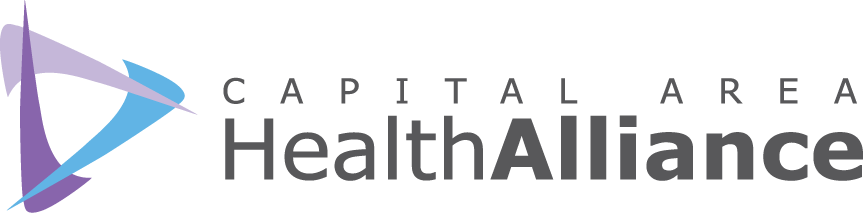 Capital Area Health Alliance - Healthy Lifestyles CommitteeOctober 11, 2017, 9:00-10:30 a.m., Michigan Osteopathic Association MINUTES  ParticipantsKellie Banko, PHPKelly Brittain, MSU-CONTessa Cox, The Davies ProjectEllen Dreps, HGB/AL!VEDebbie Edokpolo, ICHDIrene Gonzalez, Blue Cross CompleteChristine Histed, Tri-County Office on AgingKate Hodgkins, ICMCFJoel Hoepfner, CMHA-CEIKathy Hollister, Capital Area Health AllianceJulie Lehman, Greater Lansing Food BankAbbi Lynch, BEDHDLeslie Polack, Sparrow Health SystemJanine Sinno, ICHDBrianna Sosebee, Capital Area Health AllianceCasey Thompson, YMCADana Watson, ICHDJessica Yorko, ICHDCall to Order and Introductions.  Kathy Hollister chaired the meeting and welcomed attendees.  Attendees were given the opportunity to introduce themselves.	Facilitated Discussion/PresentationWhat would Choosing Health!® look like through a health equity lens?Debbie Edokpolo, Deputy Health Officer and Jessica Yorko, Health Equity & Social Justice Coordinator, both from the Ingham County Health Department, facilitated a discussion on health equity and healthy lifestyles. The HLC discussed the following questions:What does health equity mean to you?What is health disparity?Examples of health inequity were presented:  higher diabetes prevalence among blacks and individuals with lower incomes; Native American outreach client story; health & wealth (2-3x higher rates of heart attack, depression and diabetes among low-income); employment rates for black males vs. white males; employers’ replies to “racial names” and impact of neighborhood perception; racial impact of a criminal record on interview callbacks; poverty by race; severe affordable housing problems in Ingham County.  4 Levels of Oppression/Racism: Personal, Interpersonal, Institutional, CulturalWhat is one thing you can take away from the information presented and today’s discussion in terms of what it means for the health of our community?What are some things our organizations can do to create health equity?Individual responses were written and will be shared at next month’s meeting as this discussion continues. Partner Updates.          An update was given by Tessa Cox from The Davies Project. Next Meeting:  November 8, 9:00-10:30 a.m., Michigan Osteopathic Association